Institut International du Théâtre ITI
Organisation Mondiale pour les Arts de la Scène
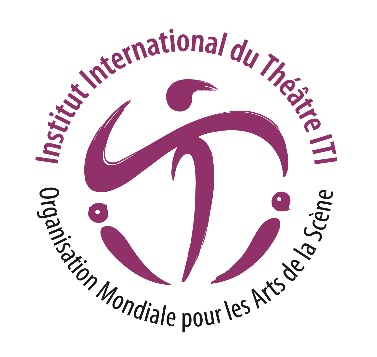 Auteur du Message pour la Journée Internationale de la Danse 2021Biographie de l´auteur du message : Friedemann VOGEL, AllemagneVersion française Friedemann VOGEL, AllemagneDanseur de ballet« Une star mondiale qui n'a jamais perdu la terre sous ses pieds ». C'est ainsi que le magazine Tanz a décrit Friedemann Vogel en 2019, lorsqu'ils l'ont élu pour la deuxième fois « Danseur de l'année ». L'année suivante, le prestigieux prix allemand de la danse a honoré ce danseur principal du Ballet de Stuttgart, qui s’est vu attribuer la récompense de « Danseur d’exception » en reconnaissance de sa longue et illustre carrière internationale.Sachant qu’il voulait devenir danseur depuis aussi longtemps qu’il puisse se souvenir, il n'est peut-être pas surprenant que le premier long-métrage documentaire à son sujet s'intitule Friedemann Vogel - Incarnation de la danse. Depuis plus de 20 ans, l'artiste a été primé à plusieurs reprises et s'est produit sur des scènes admirées à travers le monde, de la Scala de Milan au Bolchoï de Moscou, en passant par le World Ballet Festival de Tokyo. Séduisant tout autant la critique que le public, il est célébré pour ses interprétations profondément émouvantes dans des ballets dramatiques comme pour ses performances électrisantes dans des œuvres plus contemporaines. Friedemann a reçu le titre de « Kammertänzer » - la plus haute distinction pour un danseur en Allemagne.Pour plus d'informations : friedemannvogel.com